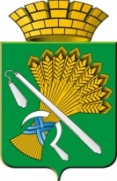 АДМИНИСТРАЦИЯ КАМЫШЛОВСКОГО ГОРОДСКОГО ОКРУГАП О С Т А Н О В Л Е Н И Еот 07.04.2021  N 239О внесении изменений в постановление  администрации Камышловско городского округа от 16.11.2020 г.№ 795 « Об установлении   размера  и  утверждении порядка предоставления денежной компенсации на обеспечение бесплатным двухразовым питанием родителям  (законным представителям) обучающихся с ограниченными возможностями здоровья, в том числе детей- инвалидов, в общеобразовательных организациях Камышловского городского округа, осваивающих основные общеобразовательные программы на дому»В соответствии с постановлением Правительства Свердловской области от 23.04.2020 №270-ПП «Об утверждении порядка предоставления денежной компенсации на обеспечение бесплатным  двухразовым питание (завтрак и обед) обучающихся с ограниченными возможностями здоровья ,в том числе детей-инвалидов, осваивающих основные общеобразовательные программы на дому», руководствуясь Уставом Камышловского городского округа, администрация Камышловского городского округа ПОСТАНОВЛЯЕТ:1. Внести изменения в постановление администрации Камышловско городского округа от 16.11.2020 г.№ 795 « Об установлении   размера  и  утверждении порядка предоставления денежной компенсации на обеспечение бесплатным двухразовым питанием родителям  (законным представителям) обучающихся с ограниченными возможностями здоровья, в том числе детей- инвалидов, в общеобразовательных организациях Камышловского городского округа, осваивающих основные общеобразовательные программы на дому»( в редакции постановления  от 20.01.2021 г. № 32 ), изложив Приложение № 1 в новой редакции (прилагается). 2. Признать утратившим силу постановление администрации камышловского городского округа от 20.01.2021 г. № 32  « О внесении изменений в размер денежной компенсации родителям (законным представителям) обучающихся с ограниченными возможностями здоровья, в том числе детей-инвалидов, в общеобразовательных организациях Камышловского городского округа, осваивающих основные общеобразовательные программы на дому , установленный постановлением администрации Камышловско городского округа от 16.11.2020 г.№ 795 « Об установлении   размера  и  утверждении порядка предоставления денежной компенсации на обеспечение бесплатным двухразовым питанием родителям  (законным представителям) обучающихся с ограниченными возможностями здоровья, в том числе детей-инвалидов, в общеобразовательных организациях Камышловского городского округа, осваивающих основные общеобразовательные программы на дому».3. Настоящее постановление распространяет свое действие на отношения, возникшие с 01 января 2021 года.4. Контроль  за исполнением настоящего постановления возложить на заместителя главы администрации Камышловского городского округа Соболеву А.А.ГлаваКамышловского городского округа                                                 А.В. Половников                                                                             Приложение №1к постановлению администрацииКамышловского городского округа от 16.11.2020  № 795 (в редакции постановления от 07.04.2021 г. № 239)Размер денежной компенсации родителям (законным представителям) обучающихся с ограниченными возможностями здоровья, в том числе детей- инвалидов, в общеобразовательных организациях Камышловского городского округа, осваивающих основные общеобразовательные программы на домуКатегория обучающихся Размер денежной компенсации на обеспечение бесплатным  двухразовым питание (завтрак и обед),  руб.Обучающиеся с ограниченными возможностями здоровья, в том числе детей- инвалидов, в общеобразовательных организациях, осваивающих основные общеобразовательные программы на дому                         122,7